LAPSIPERHEIDEN KOTIPALVELUHAKEMUSHakijan henkilötiedot:Kotona asuvien lasten henkilötiedot:Palvelun tarpeen syyt:oma arvio tuen tarpeen kestosta :__ 1-3 kertaa __ enintään 1kk __ 1-3kk toimita hakemus: Perhekeskus Valo, Keuruuntie 22, 42700 Keuruu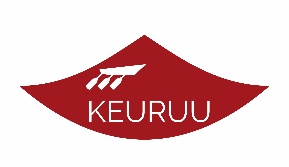 NimiHenkilötunnusLähiosoitePostinumero ja -paikkaPuhelinnumeroAmmattiNimiHenkilötunnusNimiHenkilötunnusNimiHenkilötunnusNimiHenkilötunnusNimiHenkilötunnusvanhemman väsymystuki raskauteen tai vauvanhoitoon liittyvissä asioissaäkillinen kriisi esim. sairauden, kuoleman tai muun vastaavan syyn vuoksiperhetilanteen haastavuus ( esim. vanhempien ero, erityislapsi, monikkoperhe)jokin muu syy, mikä?